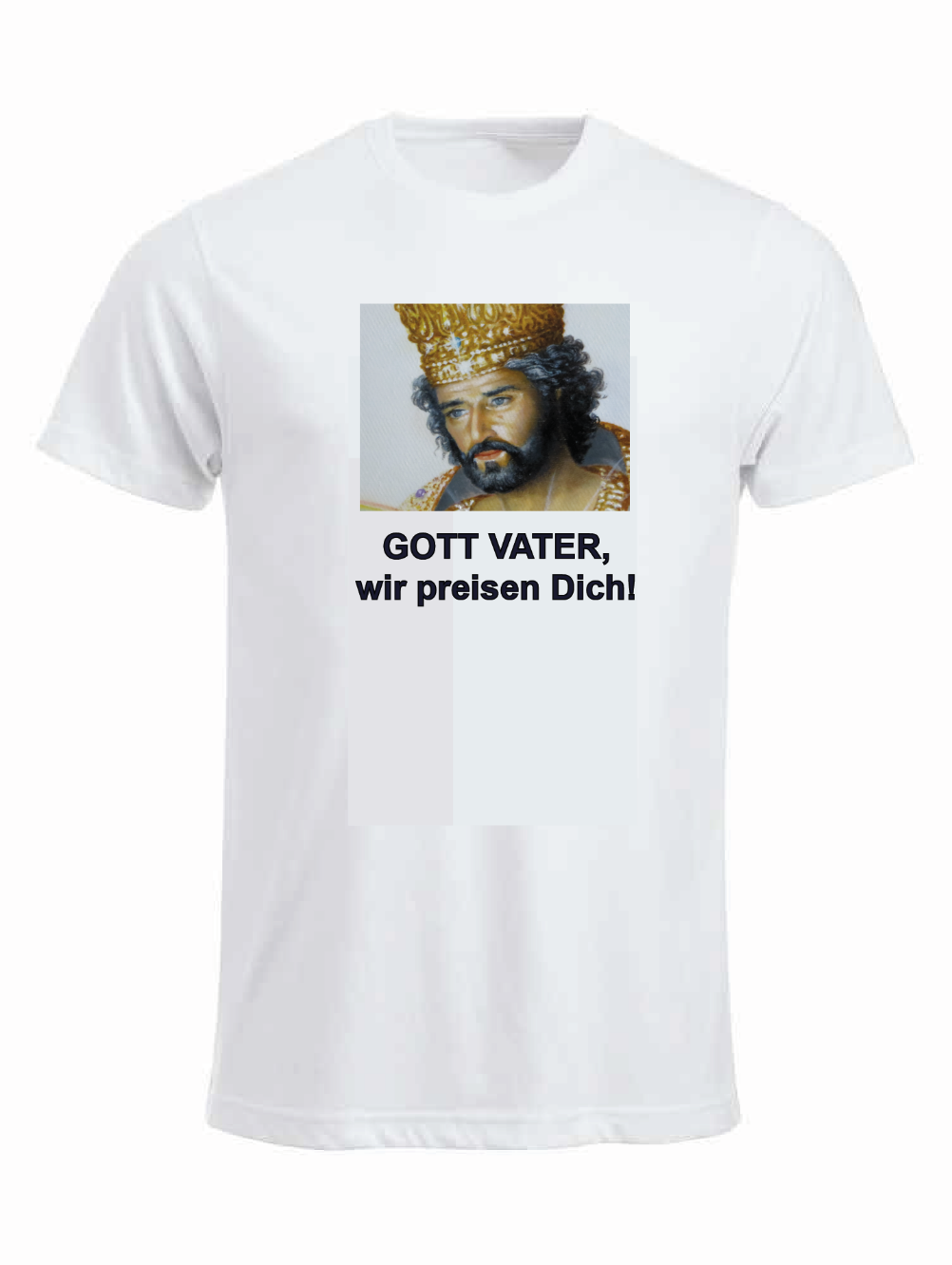 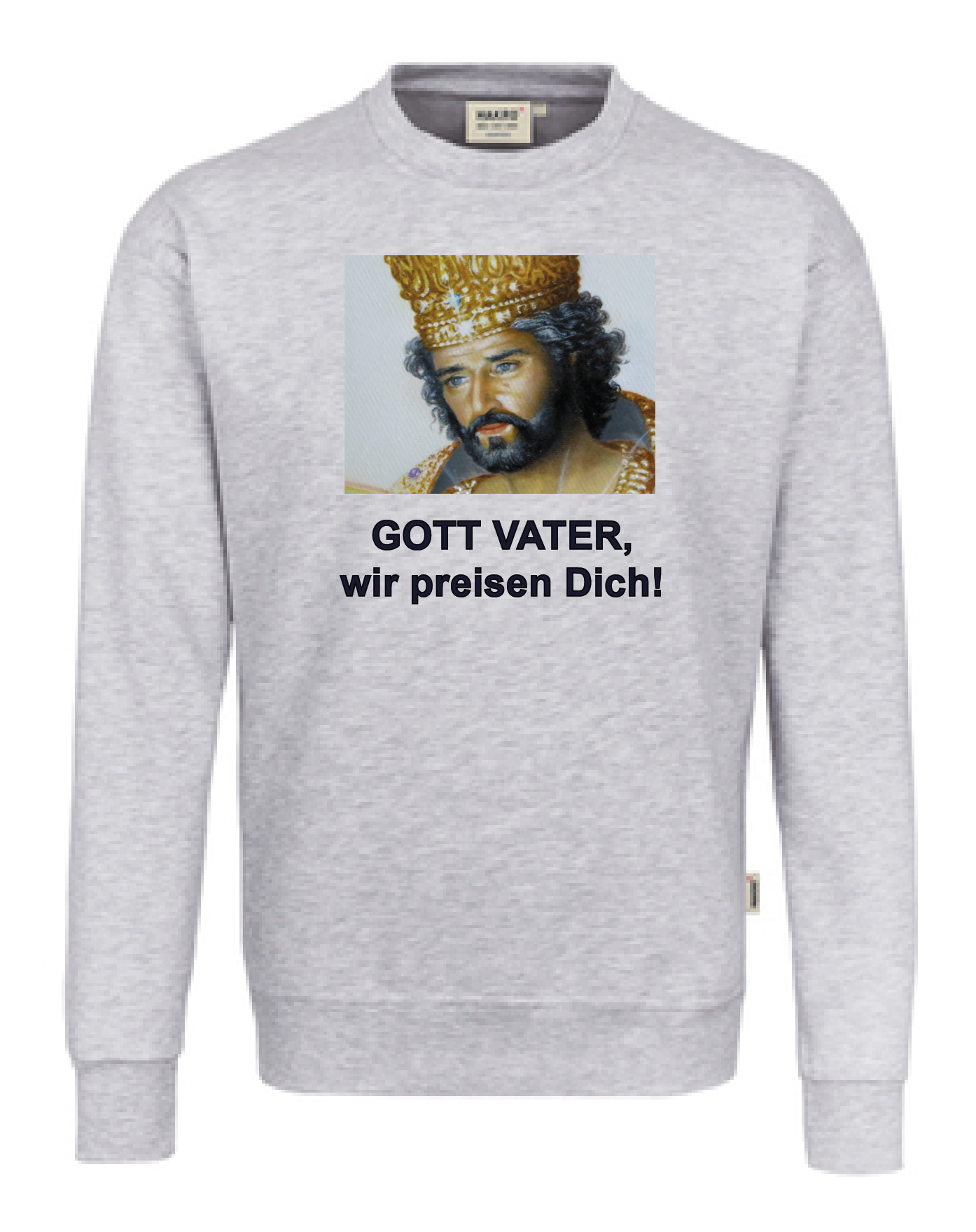 T-Shirt: BEIDSEITIG bedruckt! (gleiches Bild, gleicher Text)      Pullover: BEIDSEITIG bedruckt! (gleiches Bild, gleicher Text)                  